Publicado en  el 21/08/2014 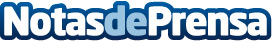 Kany García presenta "En vivo", su primer álbum en directoEn febrero de 2013, Kany García se ganó al público del Coliseo de Puerto Rico (uno de los recintos emblemáticos de la isla con aforo para más de 10 mil personas) con la calidad de su voz y la fuerza de su interpretación. Aquella actuación sale ahora a la calle en forma de álbum, En vivo, una obra nueva y genuina que concentra toda la fuerza de la cantante y compositora puertorriqueña.Datos de contacto:Sony MusicNota de prensa publicada en: https://www.notasdeprensa.es/kany-garcia-presenta-en-vivo-su-primer-album_1 Categorias: Música http://www.notasdeprensa.es